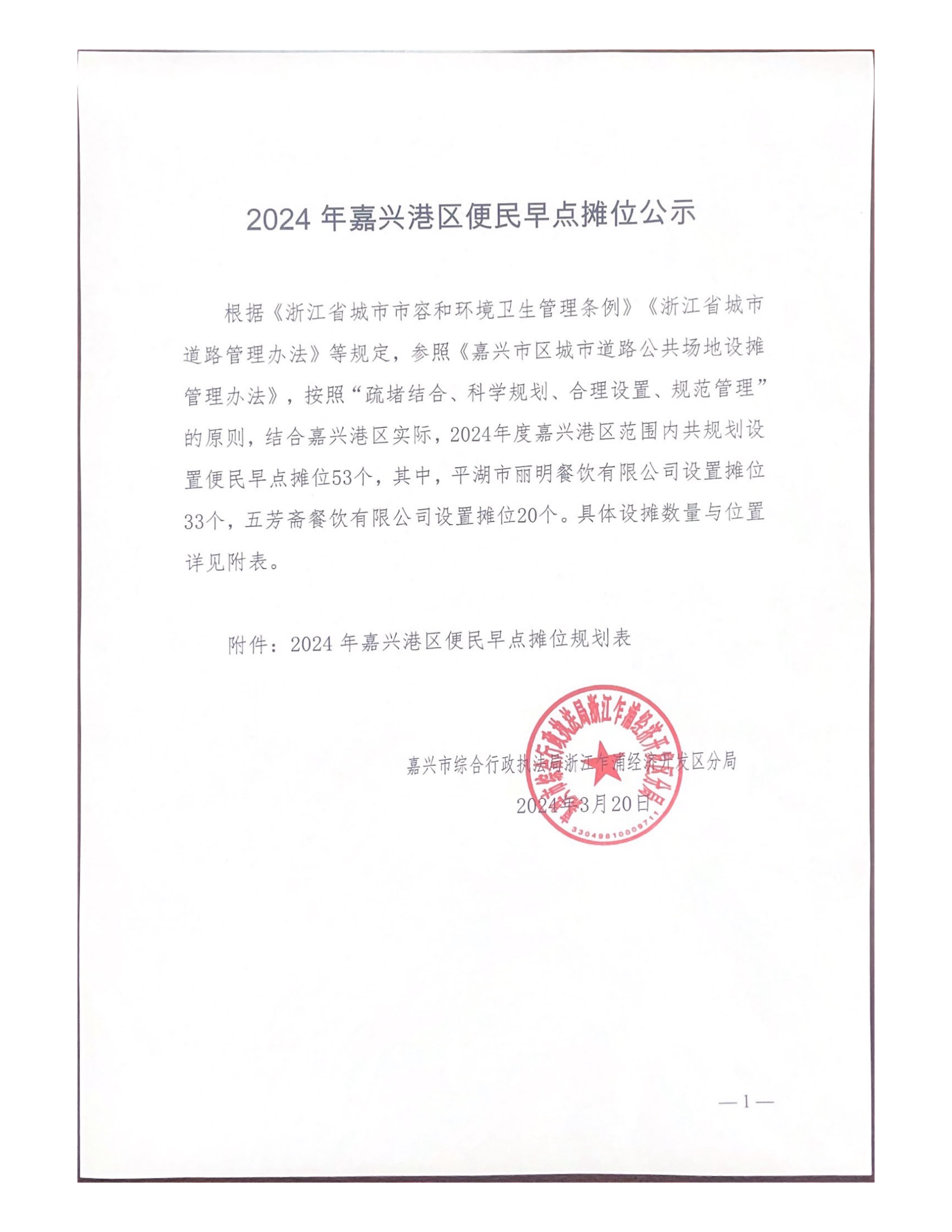 附件：2024年嘉兴港区便民早点摊位规划表2024年嘉兴港区便民早点摊位规划表2024年嘉兴港区便民早点摊位规划表2024年嘉兴港区便民早点摊位规划表2024年嘉兴港区便民早点摊位规划表序号摊位设置道路、设摊位置设摊种类管理单位、编号备注1滨海大道与南湾路交叉口东北角放心早点五芳斋12雅山路浦京对面放心早点五芳斋23雅山路二院门口放心早点五芳斋34雅山路原工商银行门口放心早点五芳斋45中山路与南湾路西南角放心早点五芳斋56外环东路港龙花苑门口放心早点五芳斋67外环路染店苑门口放心早点五芳斋78天妃路天妃西苑东门口放心早点五芳斋89建港路长丰花苑门口放心早点五芳斋910乍浦镇医院门口放心早点五芳斋1011中山路义乌小商品市场门口放心早点五芳斋1112天妃西苑西门口放心早点五芳斋1213中山路和雅山新村三村东面路口放心早点五芳斋1314中心小学建港路东侧放心早点五芳斋1415陈山路泷悦府西门口南侧放心早点五芳斋1516建港路滨海大道红绿灯西侧放心早点五芳斋1617陈山路恒大幼儿园门口北侧放心早点五芳斋1718天妃西苑北门口放心早点五芳斋1819雅山西路与龙王路交叉口放心早点五芳斋1920滨海大道与天妃路东北角建设银行放心早点五芳斋2021雅山路浦京对面放心早点丽明122雅山路浦京对面放心早点丽明223二院门口放心早点丽明324中山路与南湾路交叉口西南角放心早点丽明425中山路与南湾路交叉口西南角放心早点丽明526中山路与南湾路交叉口西南角放心早点丽明627外环东路港龙花苑门口放心早点丽明728天妃西苑东门口放心早点丽明829气象路与外环路交叉口西南角放心早点丽明930皇都佳苑放心早点丽明1031中山路与乍王路西100米放心早点丽明1132建港路与外环路西南角放心早点丽明1233建港路与外环路西南角放心早点丽明1334中南君悦府幼儿园西50米放心早点丽明1435外环路与建港路口放心早点丽明1536外环路与建港路口放心早点丽明1637雅山路与龙王路口放心早点丽明1738龙王路与中山路口放心早点丽明1839中山花苑东门放心早点丽明1940中山路与创业路口放心早点丽明2041中山路与乍王路西150米放心早点丽明2142乍王路（原瓦标厂）放心早点丽明2243王店桥西放心早点丽明2344王店桥西放心早点丽明2445王店桥西放心早点丽明2546利丰厂放心早点丽明2647石材城放心早点丽明2748外环路天妃路口农商银行放心早点丽明2849滨海大道与乍王路交叉口东北角放心早点丽明2950天妃西苑西南门放心早点丽明3051建港路与雅山路交叉口西北角放心早点丽明3152建港路与雅山路交叉口西北角放心早点丽明3253华浦港湾放心早点丽明33